Математика группа  27- 28  на 10. 11      Тема: Решение примеров по теме « Показательная и логарифмическая функции»Конспект в тетрадь!Разбираем примеры к к/р и к экзаменам.Проверьте таблицу!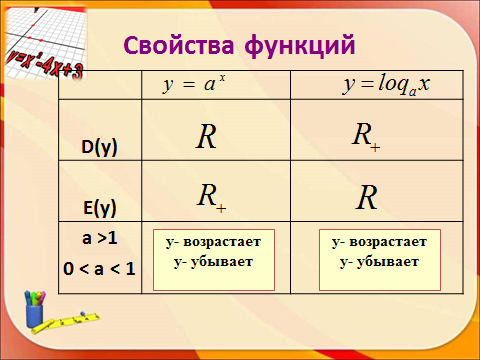 Пример ( перерисовывать графики на надо)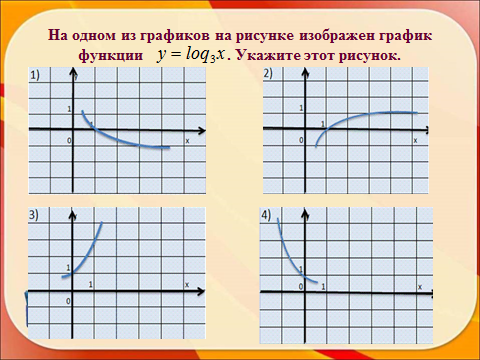 Примеры (экзаменационные)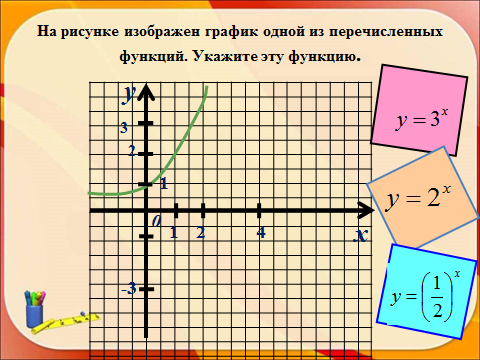 Запишите ответ.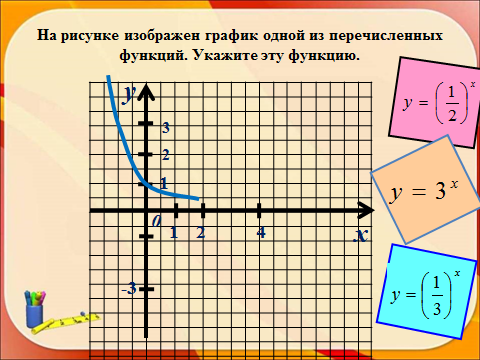 Запишите ответ.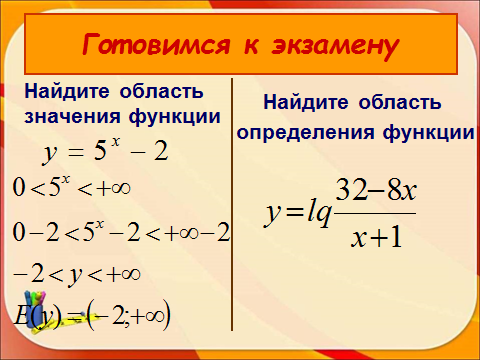           Найти D(y)-?> 0Неравенство решаем методом интервалов (см.1 курс)Рассмотрим функцию f(x) = 1. D(f) =R, кроме х + 1 =0;   х= -1.2.Нули функции.   32 – 8х = 0;    8х = 32;   х = 43.      -	      +    	-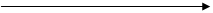           -1                     4                    хДорисуйте интервалы и определите знак на каждом из них.  Например, беру 0 и подставляю.   f(x) = ;  f(0) = ; Выбирают интервал, где стоит  + Ответ:  D(y) =  ( -1; 4)Д/з   Самостоятельно решите примеры по образцу.1. Найдите область значения функции  у = -.    2. Найдите область значения функции  у = 43. Найдите область значения функции  у = - 5 + 1.  4. Найдите область значения функции  у =    5. Найдите область определения функции  у = loq4 6. Найдите область определения функции  у = lq 7. Найдите область определения функции  у = loq5 8. Найдите область определения функции  у = lq (x2 - 8x).9. Найдите область определения функции  у = lq (4x2 + 11x)10. Найдите область определения функции  у = lq (x2 -  7x).Р.S  На сайте выставила задания для подготовки к к/р (математика 2 курс)Мы закончили 1 тему, готовьтесь к к/р.